Art – Greek PatternsThe Ancient Greeks loved making patterns, especially on vases. They were proud of their art and wanted them to look well-presented.Task: Can you try to copy these Greek patterns?
Challenge: Can you create your own pattern that the Greeks could have used?Take a picture of your patterns for your teacher on Class Dojo.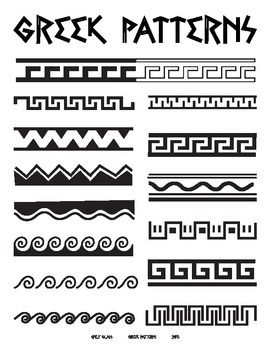 